Guía de educación tecnológica semana de la seguridad 2° básico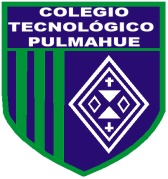 Objetivo: Reflexionar sobre los accidentes automovilístico. Estadísticas nacionales sobre los accidentes automovilísticosSegún la Comisión Nacional de Seguridad del Tránsito (Conaset), 1.555 personas han muerto en accidentes de tránsito durante el 2019. La institución reveló que, en promedio, fallecieron cuatro personas por día en siniestros viales hasta el 27 de diciembre de este año.Las cifras significan un aumento en comparación a años anteriores, ya que se registraron 1.507 decesos por esta causa en 2018. Mientras, en 2017 fueron 1.483.  Pese a que esta no es la cifra más alta en los últimos 13 años, significa una tendencia al alza tras una disminución en las cifras del 2017.Respecto al incremento, diversas organizaciones cuestionan la efectividad del narcotest y de la fiscalización.Causas más comunes de accidentes de tráfico:1.- exceso de velocidad.2.- alcohol y drogas.3.- la fatiga.4.-el uso del teléfono móvil.5.-los neumáticos.6.- el mal tiempo.7.- entre otros.Actividad: Elije una de las causas mas comunes de accidentes de tráfico y crea una fiche para prevenir accidentes por esta causa. 